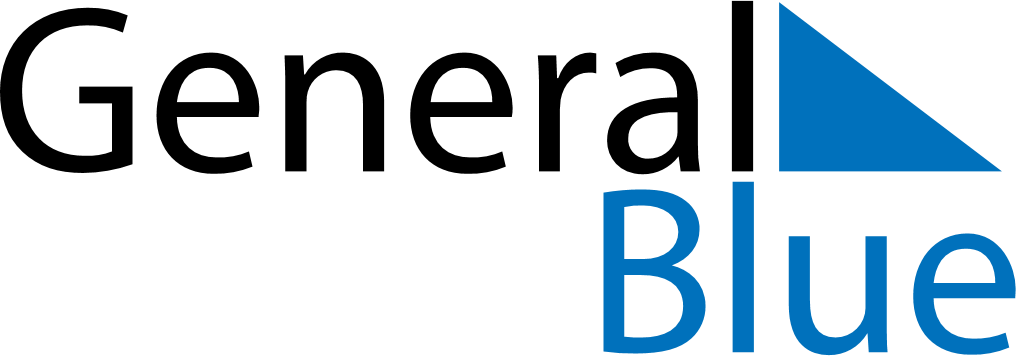 February 2024February 2024February 2024February 2024February 2024February 2024Legionowo, Mazovia, PolandLegionowo, Mazovia, PolandLegionowo, Mazovia, PolandLegionowo, Mazovia, PolandLegionowo, Mazovia, PolandLegionowo, Mazovia, PolandSunday Monday Tuesday Wednesday Thursday Friday Saturday 1 2 3 Sunrise: 7:18 AM Sunset: 4:20 PM Daylight: 9 hours and 1 minute. Sunrise: 7:17 AM Sunset: 4:22 PM Daylight: 9 hours and 4 minutes. Sunrise: 7:15 AM Sunset: 4:24 PM Daylight: 9 hours and 8 minutes. 4 5 6 7 8 9 10 Sunrise: 7:14 AM Sunset: 4:26 PM Daylight: 9 hours and 12 minutes. Sunrise: 7:12 AM Sunset: 4:28 PM Daylight: 9 hours and 15 minutes. Sunrise: 7:10 AM Sunset: 4:29 PM Daylight: 9 hours and 19 minutes. Sunrise: 7:08 AM Sunset: 4:31 PM Daylight: 9 hours and 22 minutes. Sunrise: 7:07 AM Sunset: 4:33 PM Daylight: 9 hours and 26 minutes. Sunrise: 7:05 AM Sunset: 4:35 PM Daylight: 9 hours and 30 minutes. Sunrise: 7:03 AM Sunset: 4:37 PM Daylight: 9 hours and 33 minutes. 11 12 13 14 15 16 17 Sunrise: 7:01 AM Sunset: 4:39 PM Daylight: 9 hours and 37 minutes. Sunrise: 6:59 AM Sunset: 4:41 PM Daylight: 9 hours and 41 minutes. Sunrise: 6:57 AM Sunset: 4:43 PM Daylight: 9 hours and 45 minutes. Sunrise: 6:55 AM Sunset: 4:45 PM Daylight: 9 hours and 49 minutes. Sunrise: 6:53 AM Sunset: 4:46 PM Daylight: 9 hours and 52 minutes. Sunrise: 6:51 AM Sunset: 4:48 PM Daylight: 9 hours and 56 minutes. Sunrise: 6:49 AM Sunset: 4:50 PM Daylight: 10 hours and 0 minutes. 18 19 20 21 22 23 24 Sunrise: 6:47 AM Sunset: 4:52 PM Daylight: 10 hours and 4 minutes. Sunrise: 6:45 AM Sunset: 4:54 PM Daylight: 10 hours and 8 minutes. Sunrise: 6:43 AM Sunset: 4:56 PM Daylight: 10 hours and 12 minutes. Sunrise: 6:41 AM Sunset: 4:58 PM Daylight: 10 hours and 16 minutes. Sunrise: 6:39 AM Sunset: 5:00 PM Daylight: 10 hours and 20 minutes. Sunrise: 6:37 AM Sunset: 5:01 PM Daylight: 10 hours and 24 minutes. Sunrise: 6:35 AM Sunset: 5:03 PM Daylight: 10 hours and 28 minutes. 25 26 27 28 29 Sunrise: 6:33 AM Sunset: 5:05 PM Daylight: 10 hours and 32 minutes. Sunrise: 6:31 AM Sunset: 5:07 PM Daylight: 10 hours and 36 minutes. Sunrise: 6:28 AM Sunset: 5:09 PM Daylight: 10 hours and 40 minutes. Sunrise: 6:26 AM Sunset: 5:11 PM Daylight: 10 hours and 44 minutes. Sunrise: 6:24 AM Sunset: 5:13 PM Daylight: 10 hours and 48 minutes. 